KTUSağlık Bilimleri FakültesiFizyoterapi ve Rehabilitasyon BölümüAkademik Danışmanlık Memnuniyet Anketi Sonuçları2023/2024 Bahar Dönemi 07.06.2024 tarihinde, 1. Sınıf öğrencilere 6 maddeden oluşan 10’lu likert ve 1 açık uçlu sorudan oluşan memnuniyet anketi yapıldı. Ankete toplam 28 öğrenci katıldı. Öğrenimine aktif devam eden öğrencilerin %100’ü ankette görüş bildirdi.  Rapor Özeti-6 sorudan oluşan 10’lu likert ölçeğinde danışmanların ortalama puanları 7.41 ve 7,38 idi. En yüksek puan 4. ve 5. Maddelerden alınırken  en düşük puan 2. maddeden alındı. -Öğrencilerin %39’u görüş ve önerisini bildirdi. Danışmanlarının geliştirilmesi gereken yönler olarak; daha fazla ilgilenilmesi, sınavlar, etkinlikler vb. durumlar hakkında daha fazla bilgi verilmesi, mesleki gelecekler ilgili yönlendirme olarak belirtildi.Anketi Uygulayan: Öğr. Gör. Bayram DÜNDARRaportör: Arş. Gör. Nurhayat KORKMAZ, Arş. Gör. Kübra CANLIKomisyon Başkanı: Dr. Öğr. Üyesi Turgay AltunalanEK 1: Görsel SonuçlarEK 2: Anket FormuEK 1: Görsel SonuçlarGörseller 10’li likert üzerinden verilmiştir.EK 2: Anket Formu 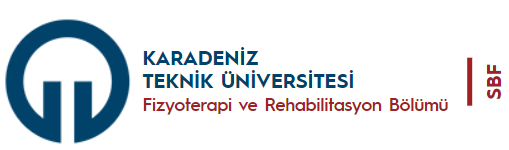 AKADEMİK DANIŞMANLIK VE REHBERLİK HİZMETLERİ MEMNUNİYET DEĞERLENDİRME ANKETİAKADEMİK DANIŞMANLIK VE REHBERLİK HİZMETLERİ MEMNUNİYET DEĞERLENDİRME ANKETİAKADEMİK DANIŞMANLIK VE REHBERLİK HİZMETLERİ MEMNUNİYET DEĞERLENDİRME ANKETİAKADEMİK DANIŞMANLIK VE REHBERLİK HİZMETLERİ MEMNUNİYET DEĞERLENDİRME ANKETİAKADEMİK DANIŞMANLIK VE REHBERLİK HİZMETLERİ MEMNUNİYET DEĞERLENDİRME ANKETİAKADEMİK DANIŞMANLIK VE REHBERLİK HİZMETLERİ MEMNUNİYET DEĞERLENDİRME ANKETİAKADEMİK DANIŞMANLIK VE REHBERLİK HİZMETLERİ MEMNUNİYET DEĞERLENDİRME ANKETİAKADEMİK DANIŞMANLIK VE REHBERLİK HİZMETLERİ MEMNUNİYET DEĞERLENDİRME ANKETİAKADEMİK DANIŞMANLIK VE REHBERLİK HİZMETLERİ MEMNUNİYET DEĞERLENDİRME ANKETİAKADEMİK DANIŞMANLIK VE REHBERLİK HİZMETLERİ MEMNUNİYET DEĞERLENDİRME ANKETİAKADEMİK DANIŞMANLIK VE REHBERLİK HİZMETLERİ MEMNUNİYET DEĞERLENDİRME ANKETİAKADEMİK DANIŞMANLIK VE REHBERLİK HİZMETLERİ MEMNUNİYET DEĞERLENDİRME ANKETİ           Değerli Öğrencimiz, daha kaliteli hizmet verebilmek için bölümdeki uygulamalarla ilgili görüşlerinize ihtiyaç duyulmaktadır. Elinizdeki form, bölümümüzün gelişmesine, sizlerin de katkıda bulunmanız için hazırlanmıştır. Ankette hiçbir şekilde sizden kimliğinizi belirtecek bir bilgi istenmemektedir. Anketteki ifadeleri dikkatlice okumanızı ve bu ifadelere ne derece katıldığınızı işaretlemenizi rica ederiz. Katkılarınız için teşekkür ederiz.Danışmanınızın Adı Soyadı:            Değerli Öğrencimiz, daha kaliteli hizmet verebilmek için bölümdeki uygulamalarla ilgili görüşlerinize ihtiyaç duyulmaktadır. Elinizdeki form, bölümümüzün gelişmesine, sizlerin de katkıda bulunmanız için hazırlanmıştır. Ankette hiçbir şekilde sizden kimliğinizi belirtecek bir bilgi istenmemektedir. Anketteki ifadeleri dikkatlice okumanızı ve bu ifadelere ne derece katıldığınızı işaretlemenizi rica ederiz. Katkılarınız için teşekkür ederiz.Danışmanınızın Adı Soyadı:            Değerli Öğrencimiz, daha kaliteli hizmet verebilmek için bölümdeki uygulamalarla ilgili görüşlerinize ihtiyaç duyulmaktadır. Elinizdeki form, bölümümüzün gelişmesine, sizlerin de katkıda bulunmanız için hazırlanmıştır. Ankette hiçbir şekilde sizden kimliğinizi belirtecek bir bilgi istenmemektedir. Anketteki ifadeleri dikkatlice okumanızı ve bu ifadelere ne derece katıldığınızı işaretlemenizi rica ederiz. Katkılarınız için teşekkür ederiz.Danışmanınızın Adı Soyadı:            Değerli Öğrencimiz, daha kaliteli hizmet verebilmek için bölümdeki uygulamalarla ilgili görüşlerinize ihtiyaç duyulmaktadır. Elinizdeki form, bölümümüzün gelişmesine, sizlerin de katkıda bulunmanız için hazırlanmıştır. Ankette hiçbir şekilde sizden kimliğinizi belirtecek bir bilgi istenmemektedir. Anketteki ifadeleri dikkatlice okumanızı ve bu ifadelere ne derece katıldığınızı işaretlemenizi rica ederiz. Katkılarınız için teşekkür ederiz.Danışmanınızın Adı Soyadı:            Değerli Öğrencimiz, daha kaliteli hizmet verebilmek için bölümdeki uygulamalarla ilgili görüşlerinize ihtiyaç duyulmaktadır. Elinizdeki form, bölümümüzün gelişmesine, sizlerin de katkıda bulunmanız için hazırlanmıştır. Ankette hiçbir şekilde sizden kimliğinizi belirtecek bir bilgi istenmemektedir. Anketteki ifadeleri dikkatlice okumanızı ve bu ifadelere ne derece katıldığınızı işaretlemenizi rica ederiz. Katkılarınız için teşekkür ederiz.Danışmanınızın Adı Soyadı:            Değerli Öğrencimiz, daha kaliteli hizmet verebilmek için bölümdeki uygulamalarla ilgili görüşlerinize ihtiyaç duyulmaktadır. Elinizdeki form, bölümümüzün gelişmesine, sizlerin de katkıda bulunmanız için hazırlanmıştır. Ankette hiçbir şekilde sizden kimliğinizi belirtecek bir bilgi istenmemektedir. Anketteki ifadeleri dikkatlice okumanızı ve bu ifadelere ne derece katıldığınızı işaretlemenizi rica ederiz. Katkılarınız için teşekkür ederiz.Danışmanınızın Adı Soyadı:            Değerli Öğrencimiz, daha kaliteli hizmet verebilmek için bölümdeki uygulamalarla ilgili görüşlerinize ihtiyaç duyulmaktadır. Elinizdeki form, bölümümüzün gelişmesine, sizlerin de katkıda bulunmanız için hazırlanmıştır. Ankette hiçbir şekilde sizden kimliğinizi belirtecek bir bilgi istenmemektedir. Anketteki ifadeleri dikkatlice okumanızı ve bu ifadelere ne derece katıldığınızı işaretlemenizi rica ederiz. Katkılarınız için teşekkür ederiz.Danışmanınızın Adı Soyadı:            Değerli Öğrencimiz, daha kaliteli hizmet verebilmek için bölümdeki uygulamalarla ilgili görüşlerinize ihtiyaç duyulmaktadır. Elinizdeki form, bölümümüzün gelişmesine, sizlerin de katkıda bulunmanız için hazırlanmıştır. Ankette hiçbir şekilde sizden kimliğinizi belirtecek bir bilgi istenmemektedir. Anketteki ifadeleri dikkatlice okumanızı ve bu ifadelere ne derece katıldığınızı işaretlemenizi rica ederiz. Katkılarınız için teşekkür ederiz.Danışmanınızın Adı Soyadı:            Değerli Öğrencimiz, daha kaliteli hizmet verebilmek için bölümdeki uygulamalarla ilgili görüşlerinize ihtiyaç duyulmaktadır. Elinizdeki form, bölümümüzün gelişmesine, sizlerin de katkıda bulunmanız için hazırlanmıştır. Ankette hiçbir şekilde sizden kimliğinizi belirtecek bir bilgi istenmemektedir. Anketteki ifadeleri dikkatlice okumanızı ve bu ifadelere ne derece katıldığınızı işaretlemenizi rica ederiz. Katkılarınız için teşekkür ederiz.Danışmanınızın Adı Soyadı:            Değerli Öğrencimiz, daha kaliteli hizmet verebilmek için bölümdeki uygulamalarla ilgili görüşlerinize ihtiyaç duyulmaktadır. Elinizdeki form, bölümümüzün gelişmesine, sizlerin de katkıda bulunmanız için hazırlanmıştır. Ankette hiçbir şekilde sizden kimliğinizi belirtecek bir bilgi istenmemektedir. Anketteki ifadeleri dikkatlice okumanızı ve bu ifadelere ne derece katıldığınızı işaretlemenizi rica ederiz. Katkılarınız için teşekkür ederiz.Danışmanınızın Adı Soyadı:            Değerli Öğrencimiz, daha kaliteli hizmet verebilmek için bölümdeki uygulamalarla ilgili görüşlerinize ihtiyaç duyulmaktadır. Elinizdeki form, bölümümüzün gelişmesine, sizlerin de katkıda bulunmanız için hazırlanmıştır. Ankette hiçbir şekilde sizden kimliğinizi belirtecek bir bilgi istenmemektedir. Anketteki ifadeleri dikkatlice okumanızı ve bu ifadelere ne derece katıldığınızı işaretlemenizi rica ederiz. Katkılarınız için teşekkür ederiz.Danışmanınızın Adı Soyadı:            Değerli Öğrencimiz, daha kaliteli hizmet verebilmek için bölümdeki uygulamalarla ilgili görüşlerinize ihtiyaç duyulmaktadır. Elinizdeki form, bölümümüzün gelişmesine, sizlerin de katkıda bulunmanız için hazırlanmıştır. Ankette hiçbir şekilde sizden kimliğinizi belirtecek bir bilgi istenmemektedir. Anketteki ifadeleri dikkatlice okumanızı ve bu ifadelere ne derece katıldığınızı işaretlemenizi rica ederiz. Katkılarınız için teşekkür ederiz.Danışmanınızın Adı Soyadı:            Değerli Öğrencimiz, daha kaliteli hizmet verebilmek için bölümdeki uygulamalarla ilgili görüşlerinize ihtiyaç duyulmaktadır. Elinizdeki form, bölümümüzün gelişmesine, sizlerin de katkıda bulunmanız için hazırlanmıştır. Ankette hiçbir şekilde sizden kimliğinizi belirtecek bir bilgi istenmemektedir. Anketteki ifadeleri dikkatlice okumanızı ve bu ifadelere ne derece katıldığınızı işaretlemenizi rica ederiz. Katkılarınız için teşekkür ederiz.Danışmanınızın Adı Soyadı: 0123456789101. Akademik danışmanın öğrencilerin yapmaları gereken işlemler konusunda onları zamanında ve doğru bilgilendirmesi1. Akademik danışmanın öğrencilerin yapmaları gereken işlemler konusunda onları zamanında ve doğru bilgilendirmesi2. Akademik danışmanın öğrencinin başarı durumuyla ilgilenmesi2. Akademik danışmanın öğrencinin başarı durumuyla ilgilenmesi3. Akademik danışmanın yapması gereken işlemleri zamanında ve eksiksiz yapması3. Akademik danışmanın yapması gereken işlemleri zamanında ve eksiksiz yapması4. Akademik danışmanın belirttiği ofis saatlerinde rahatça ulaşılabilir olması4. Akademik danışmanın belirttiği ofis saatlerinde rahatça ulaşılabilir olması5. Akademik danışmanın öğrencilere karşı tavırlarının olumlu olması ve öğrencilerin çekinmeden onlardan yardım ve destek alabilmesi5. Akademik danışmanın öğrencilere karşı tavırlarının olumlu olması ve öğrencilerin çekinmeden onlardan yardım ve destek alabilmesi6. Öğrencilere seçtikleri alan ve bölümleriyle ilgili rehberlik, bilgilendirme ve danışmanlık yapılması6. Öğrencilere seçtikleri alan ve bölümleriyle ilgili rehberlik, bilgilendirme ve danışmanlık yapılmasıBelirtilen sorular dışında eklemek istediğiniz hususlar, görüş ve önerileriniz varsa lütfen yazınız.Belirtilen sorular dışında eklemek istediğiniz hususlar, görüş ve önerileriniz varsa lütfen yazınız.Belirtilen sorular dışında eklemek istediğiniz hususlar, görüş ve önerileriniz varsa lütfen yazınız.Belirtilen sorular dışında eklemek istediğiniz hususlar, görüş ve önerileriniz varsa lütfen yazınız.Belirtilen sorular dışında eklemek istediğiniz hususlar, görüş ve önerileriniz varsa lütfen yazınız.Belirtilen sorular dışında eklemek istediğiniz hususlar, görüş ve önerileriniz varsa lütfen yazınız.Belirtilen sorular dışında eklemek istediğiniz hususlar, görüş ve önerileriniz varsa lütfen yazınız.Belirtilen sorular dışında eklemek istediğiniz hususlar, görüş ve önerileriniz varsa lütfen yazınız.Belirtilen sorular dışında eklemek istediğiniz hususlar, görüş ve önerileriniz varsa lütfen yazınız.Belirtilen sorular dışında eklemek istediğiniz hususlar, görüş ve önerileriniz varsa lütfen yazınız.Belirtilen sorular dışında eklemek istediğiniz hususlar, görüş ve önerileriniz varsa lütfen yazınız.Belirtilen sorular dışında eklemek istediğiniz hususlar, görüş ve önerileriniz varsa lütfen yazınız.Belirtilen sorular dışında eklemek istediğiniz hususlar, görüş ve önerileriniz varsa lütfen yazınız.